                                Začíname s násobením                                 3.DMeno a priezvisko: ......................................1. Každé číslo sčítaj štyrikrát podľa vzoru. 2. Zisti pravidlo postupnosti. Doplň ďalších 5 čísel.0, 2, 4, 6, __ ,  __ , __ , __ , __ 0, 3, 6, __ ,  __ , __ , __ , __     0, 4, 8,  __ ,  __ , __ , __ , __       0, 5, 10, __ ,  __ , __ , __ , __ 3. Koľko zubov majú vidličky spolu? Zapíš ako sčítanie aj ako násobenie a vypočítaj.4. Vypočítaj podľa vzoru.5. Porovnaj.45      23                   31      35                     15       6                     99       747      45                   17      71                     10     12                     89      981010 + 10 + 10 + 10 = 40  220  325  4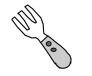 3 + 3 + 3 + 3 = 4 . 3 = 122 + 2 + 2 + 2 + 2 + 2 = 6 . 2 = 123 + 3 + 3 + 3 + 3 =4 + 4 + 4 + 4 =30 + 30 = 40 + 40 =10 + 10 + 10 = 8 + 8 + 8 + 8 + 8 + 8 =22 + 22 + 22 + 22 =1 + 1 + 1 + 1 =2 + 2 + 2 + 2 =